С 7 ПО 13 АПРЕЛЯ  ВСТАВИЛИ 57 ОКОН.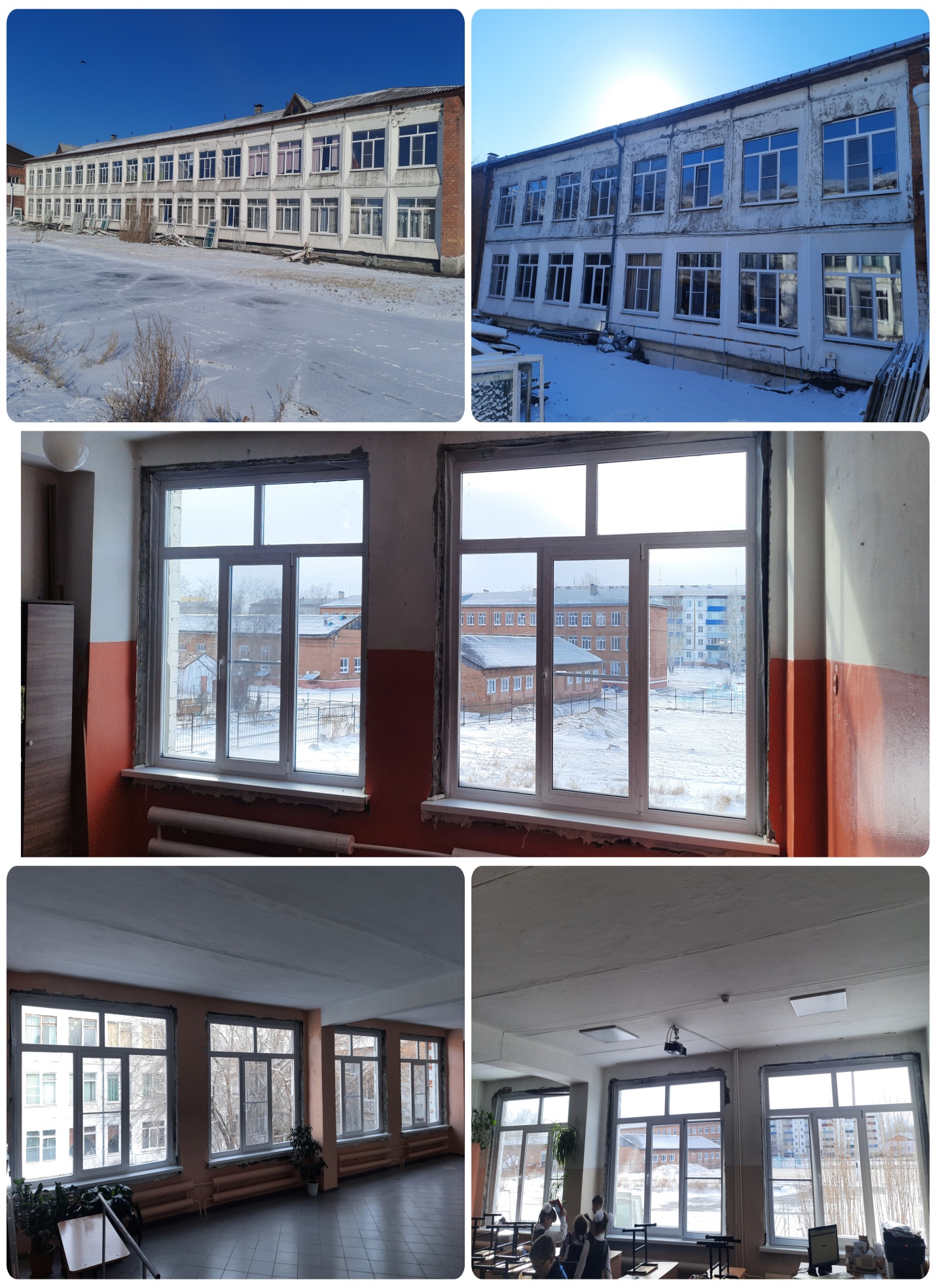 